‘Safe Travels’- ‘We’re Good To Go’ Accommodation 
in the Malvern Hills District “We’re Good To Go” is the official UK mark to signal that a tourism and hospitality business has worked hard to follow Government and industry COVID-19 guidelines and has a process in place to maintain cleanliness and aid social distancing. 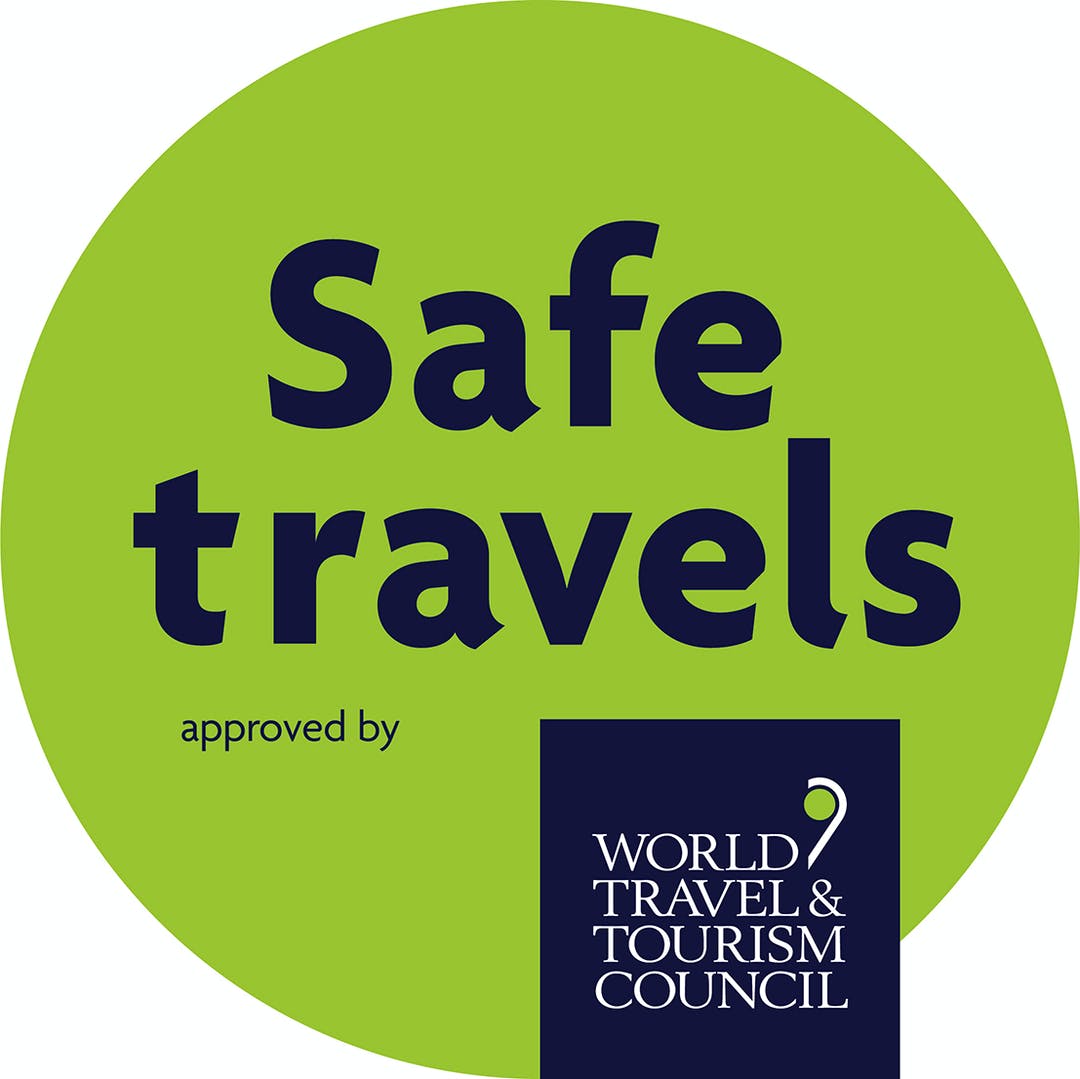 Table  We're Good To Go AccommodationNameTypeAddressPhone No.WebsiteEmail AddressAshbury B&BB&BOld Hollow, Malvern, WR14 4NP01684 574225www.ashburybedandbreakfast.co.ukAshburybandb@btinternet.com Bank House HotelHotelBransford, Worcester, WR6 5JD01886 833551www.bankhouseworcester.com reception@bankhouseworcester.com Barton CourtB&B, Self-CateringBarton Court, Colwall, Herefordshire, WR13 6HN01684 540466www.bartoncourtonline.co.uk linda@bartoncourtonline.co.uk Beacon View Holiday HomeSelf-Catering5 Coxwell Drive, Malvern, WR14 2NE01684 541580www.visitthemalverns.org/accommodation/beacon-view beaconview5cd@gmail.com Beesoni LodgeSelf-CateringCastlemorton, Malvern, Worcs, WR13 6BL07557 353600www.beesonilodge.co.uk info@beesonilodge.co.uk Blackmore Camping & Caravanning ClubCamping, CaravanningNo 2 Hanley Swan, Worcs, WR8 0EE01684 310280www.campingandcaravanningclub.co.uk/campsites/uk/worcestershire/great-malvern/blackmore-camping-and-caravanning-club-site Boundless OutdoorsSelf-Catering, CampingOld Hollow, Malvern, WR14 4NR01684 574546www.boundlessoutdoors.co.uk  enquiries@boundlessoutdoors.co.uk By The Red PhoneboxGlampingBrick House, Knighton-on-Teme, Tenbury Wells, WR15 8NA07773 013364www.bytheredphonebox.co.uk bytheredphonebox@gmail.com Colwall Park HotelHotelColwall, Malvern, Worcs, WR13 6QG01684 540000www.colwall.co.uk Copper Beech HouseB&B32 Avenue Road, Malvern, WR14 3BJ01684 565013www.copperbeechhouse.co.uk Copperbeechhouse@icloud.com Elm Hill Cottage B&BB&BSinton Green, Worcester, WR2 6NU01905 640126 / 07966 543152www.elmhillcottagebandb.wordpress.com tinaboughey@hotmail.com Glamping Malvern Shepherd HutSelf-CateringNewland Meadows Camping & Caravan Park, Old Worcester Road, Malvern, WR13 5AY07970 261794www.glamping-malvern-shepherd-hut.business.site Golden Gates LodgeSelf- CateringEastnor Castle, Eastnor, Nr Ledbury, Herefordshire, HR8 1RL01531 633160www.eastnorcastle.com/holiday-cottages/golden-gates-lodge enquiries@eastnorcastle.com Greenbank Garden FlatSelf-Catering236 West Malvern Road, Malvern, WR14 4BG01684 567328www.visitthemalverns.org/accommodation/greenbank-garden-flat matthews.greenbank@virgin.net Hanley Mill Holiday CottagesSelf- CateringHanley Mill, Hanley William, Nr Tenbury Wells, Worcs, WR15 8QT01584 781254www.hanleymill.co.uk info@hanleymill.co.uk Hidden Valley CampingCamping, GlampingBine Farm, Eastham, Tenbury Wells, WR15 8PA07813 215704www.hiddenvalleycamping.co.uk bookings@hiddenvalleycamping.co.uk Hillend HouseSelf- CateringEastnor Castle, Eastnor, Nr Ledbury, Herefordshire, HR8 1RL01531 633160www.eastnorcastle.com/holiday-cottages/hill-end-house enquiries@eastnorcastle.com Holly LodgeSelf-CateringHolly Beds Farm, Earls Croome, Worcs, WR8 9DA01684 592877www.hollylodge.biz info@hollylodge.biz Holywell Cottage Holiday HomeSelf-CateringHolywell Road, Malvern, WR14 4LE01684 565324www.holywellcottagemalvern.co.uk clare@holywellcottagemalvern.co.uk   Holywell SuiteSelf-CateringWells House, Holywell Road, Malvern Wells, WR14 4LH07905 827082www.holywellsuite.co.uk Hope Mill B&BB&BHope Mill, Hollybush Lane, Clifton-upon Teme, Worcs WR6 6HE01886 853116 / 07956 009935www.hopemillbnb.uk hopemillbnb@gmail.com Kitts CottageSelf-Catering29 Kings Road, Malvern, WR14 4HLKitts.cottage.ivy.cottage@gmail.com Knighton on Teme Caravan ParkHoliday ParkTenbury Wells, Worcs, WR15 8NA01584 781246www.kotcaravanpark.co.uk info@kotcaravanpark.co.uk Malvern Hills Caravan Club SiteCamping, CaravanningBlackmore End, Hanley Swan, Worcs, WR8 0EE01684 310505www.caravanclub.co.uk/club-sites/england/cotswolds/worcestershire/malvern-hills-caravan-club-site Mount Pleasant HotelHotel50 Belle Vue Terrace, Malvern, WR14 4PZ01684 561837www.mountpleasanthotel.co.ukreception@mountpleasanthotel.co.uk Myrtleberry StudioB&BOff New Road, Castlemorton, WR13 6BY01684 833648www.thebandbdirectory.co.ukOakmere ParkHoliday ParkHanley Swan, Worcs, WR8 0DZ01684 310375www.oakmerepark.com contact@oakmerepark.com Our Lizzy CookingB&B59 Howsell Road, Malvern, WR14 1TH01684 892688, 07870 797191www.ourlizzy.com lizzy@ourlizzy.com Peacock VillaSelf- CateringEastnor Castle, Eastnor, Nr Ledbury, Herefordshire, HR8 1RL01531 633160www.eastnorcastle.com/holiday-cottages/peacock-villa enquiries@eastnorcastle.com Pool House Caravan ParkHoliday ParkHanley Road, Upton-upon-Severn, Worcs, WR8 0PA07885 627560, 07785 263075www.kerry-parks.co.uk/pool-house-caravan-park Retreat To The HillsSelf-CateringAmbleside, Castlemorton, Malvern, WR13 6DAwww.retreattothehills.com tess@retreattothehills.com Rhydd BarnSelf-CateringHanley Castle, Worcs, WR8 0AG01643 862359www.rhyddbarn.co.uk info@rhyddbarn.co.uk St Michaels Caravan ParkCaravan, Holiday ParkTenbury Wells, Worcs, WR15 8TW01568 750665www.stmichaelscaravans.co.uk stmichaelspark@btconnect.com Station House MalvernSelf-CateringWorcester Road, Malvern, WR14 1SW07581 503260www.railwaystationcottages.co.uk/platform-three-station-house-malvern stationhousemalvern@gmail.com  St Just Apartment & Coach House Self-Catering169 Worcester Road, Malvern, WR14 1EUwww.airbnb.co.uk/rooms/26096709?source_impression_id=p3_1611254896_tGfD%2B8dN53OSd%2FR0&guests=1&adults=1 The AbbeyHotelAbbey Road, Malvern, WR14 3ET01684 892332www.sarova-abbeyhotel.com abbey@sarova.com The Cottage In The WoodHotelHolywell Road, Malvern, WR14 4LG01684 588860www.cottageinthewood.co.uk reception@cottageinthewood.co.uk The Dell HouseB&B, Self-Catering 2 Green Lane, Malvern, WR14 4HU01684 564448www.thedellhouse.co.uk stay@thedellhouse.co.uk The Firs CampsiteGlampingMorton Green, Welland, Malvern, Worcs, WR13 6LR01684 310736, 07798 753543www.thefirswelland.co.uk info@thefirswelland.co.uk The Fountain InnB&B (pub with rooms)Oldwood, Tenbury Wells, Worcs, WR15 8TB01584 810701www.thefountainoldwood.co.uk info@thefountainoldwood.co.uk The MalvernSpa HotelGrovewood Road, Malvern, WR14 1GD01684 898290www.themalvernspa.com enquiries@themalvernspa.com The Old DairySelf-CateringLeigh Sinton Road, Malvern, WR14 1LF07802 313128www.theolddairymalvern.co.uk The Stables ApartmentSelf- CateringEastnor Castle, Eastnor, Nr Ledbury, Herefordshire, HR8 1RL01531 633160www.eastnorcastle.com/holiday-cottages/stables-apartment enquiries@eastnorcastle.com Tickeridge FarmSelf-Catering2 Haylers End, Hanley Swan, WR8 0ED07973 288630www.tickeridgefarm.co.uk enquiries@tickeridgefarm.co.uk TreeopiaSelf-CateringParsons Hall Farm, Kyre, Tenbury Wells, WR15 8RW01885 410549www.treeopia.co.uk Treherne House & The Malvern RetreatB&B, Self-Catering54 Guarlford Road, Malvern, WR14 3QP01684 572445www.trehernehouse.co.uk enquiries@trehernehouse.co.uk Wentworth House B&B14 Victoria Road, Malvern, WR14 2TE01684 577893www.bandbmalvern.com info@bandbmalvern.com  Whitewells Farm CottagesSelf-CateringWhitewells Farm, Ridgeway Cross, Cradley, Nr Malvern, WR13 5JR01886 880607www.whitewellsfarm.co.uk whitewellsfarm@gmail.com Wigley Orchard Caravan ParkCaravan ParkStoke Bliss, Tenbury Wells, Worcs, WR15 8QH01885 410331www.wigleyorchard.co.uk  enquiries@wigleyorchard.co.uk Woodlands MalvernB&BBatchcombe Lane, Storridge, Malvern, WR13 5ES01886 884211www.malvernbandb.com linda@malvernbandb.com Woodland View B&BB&BMalvern Road, Powick, Worcs, WR2 4SN01905 831185